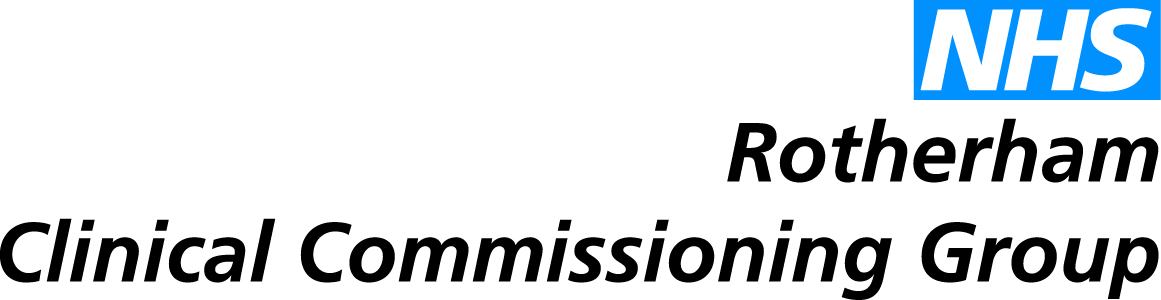 Title of Meeting:Rotherham PPG Network MeetingTime:14:00 – 16:00Date:5th September 2017Venue:Carlton Park Reference:HW/MBChairman:Kathryn Henderson 1.Attendees:At the meeting there were representatives from the following 15 practices; Aston, Blyth Road, Broome Lane, Clifton, Crown Street, Greenside, Kiveton, Morthen Road, Parkgate, Rawmarsh, St Ann’s, Stag Medical Centre, Swallownest, Thorpe Hesley, Treeton and Woodstock Bower.  2.Welcome, Introductions and House KeepingKath Henderson, Lay Member for Engagement at the CCG welcomed people into the meeting. 3. 3.1 3.23.3Updates and Information Sharing Hospital Services Review.  HW updated the group about the major consultations which will be happening across South Yorkshire & Bassetlaw throughout the autumn and winter.  All information will be distributed out when HW receives it.  HW also informed the group about the Citizens Panel which will be recruiting soon – contact Helen or Megan if you would like further information. NHS 70 in 2018.There will be events and information produced nationally about the 70th anniversary of the NHS in July 2018; we also want to do something local; looking at the way the NHS was run 70 years ago and also thinking about the NHS in the future. As local and national plans develop, we will share these.Urgent and Emergency Care Centre UpdateHW explained that it is very early days for the feedback to be coming back.  The CCG is collecting feedback from websites such as NHS choices and Care Opinion; from Healthwatch, and from Friends and Family Test responses.  From the data we have received the majority of the comments are positive.  There remain some negative comments regarding waiting times. However there has been not been enough feedback as yet to determine any clear trends.  If any PPGs or individuals have any feedback or patient stories, can they send these to Helen or Megan – anonymised if people prefer. Agreed – to bring this back as a longer item.Post meeting note- if we bring this back to the March Meeting, we should be able to include data about numbers using the centre, as well as several months of comments; as well as giving the centre both time to bed in, and looking at the information over the busy winter period4. Health Ambassadors Project –Voluntary Action Rotherham (VAR) Alison Thorp explained to the group that VAR is a charitable group helping voluntary sector organisations big or small across Rotherham, including health organisations.Alison spoke about how VAR promote key messages from the CCG, with Health Ambassadors using fun and memorable ways such as bingo and other games. She reported back to the group about how it’s financially cheaper for Health Ambassadors to promote these messages rather than clinicians.  Pippa is both a PPG member and a Health Ambassador, and talked about her role, and how the Health Ambassadors could link with PPGs , for example providing displays and information in surgeries; linking into flu clinics;  and  can provide website content.If anyone is interested in this, please contact Alison Thorp  Alison.Thorp@varotherham.org.uk and 01709 8298215. Clinical Thresholds Phase 2 – Janet Sinclair- Pinder (JSP), Senior Care Pathways Manager Janet reminded the group about the previous discussions they had had about ‘clinical thresholds’, universal clinical pathways for certain procedures. These were implemented on the 1st of December 2016 as Phase 1.   The CCG and TRFT are now looking at a second set of clinical thresholds (Phase 2); These will also be adopted across South Yorkshire and Bassetlaw from December 2017, ensuring equality across South Yorkshire, and making sure every patient is treated in the same way.This set of clinical thresholds is focused on a number of minor surgical procedures; some of these can be done in the community and not referred to hospital.  Others will require non-surgical treatment in the first instance before surgery is considered All GP’s are signed up to an enhanced minor service scheme which allows them to be trained to perform minor surgery within practice. If the GP is not trained themselves they are able to refer patients to another GP for them to do so.Local consultants as well as GPs have been involved in the workPathways and checklists are informed by NICE Guidance and best practice; also local consultants as well as GPs have been involved in the work. 6. Rotherham Health Record – Gordon Laidlaw, Head of CommunicationsGordon delivered a presentation to the group regarding the new Rotherham Health Record technology coming into place to support communication across all the partners, including:- The Rotherham Foundation Trust, RDaSH, Social Care, GP practices Rotherham Hospice This will allow the Rotherham clinician to see your records when they are treating you (and only when they are treating you).  It will be different to the Health Care Summary as this allows clinicians to look into the patients file and see all the data from each of the 5 organisations. This will mean information will be shared faster and more accurately; with less reliance on patients remembering and repeating information.Many of the members were concerned about the security of this process. Gordon assured the group that its not a separate system, but a way of getting existing systems to work together (to talk to each other). This means that patient information will stay on the existing systems, and be as safe as it is currently.  Also only the clinicians actually treating someone would be able to access the patient files. After the cyber-attack earlier this year, work has been carried out to make sure that Rotherham NHS IT systems are as secure as possible. The aim is for the Rotherham Health Record to be in to place by the end of 2017 or early  2018. As part of this process Gordon asked for volunteers to help the following:-Part of a reader group to look at public information (will be done by post and email – several people volunteeredOnce the information is ready, this will be widely circulated; PPGs are asked to take this to their practice meeting.  Helen and Gordon can support if needed.If people have experiences of where the new system would have benefited them (for example repeating information about a very ill loved one); and would be happy to share these; can they contact Helen or Megan.ALL/ MB7.Any other business PPG members were concerned about the feedback forms from the Regional Hospital services Review at The Source Academy – 17th August 2017.  HW/MB to chase up the forms and distribute to the members. HW/MB 8.Next MeetingHW informed the group about the plans for the next meeting. The CCG will be developing a new commissioning plan, as part of work across Rotherham to link to the Rotherham Place Plan.  There will be a real opportunity to help shape and influence the priorities in the health section of this work.The group stated they would also like to discuss the following:Stroke/ stroke pathways Update on the obesity campaign More detailed discussion on the feedback of the Urgent and Emergency Care Centre.Post meeting note – discussion on stroke and stroke pathways, and obesity may fit well into the discussion on the CCG plan and priorities.  Helen will work with colleagues to develop this for the December meeting.The next meeting will be held on Tuesday 5th December 2017, 2-4pm at Carlton Park Hotel. Action – speakers for DecemberUECC for marchFuture meeting dates and booking?